	1. KUŽELKÁŘSKÁ LIGA DOROSTU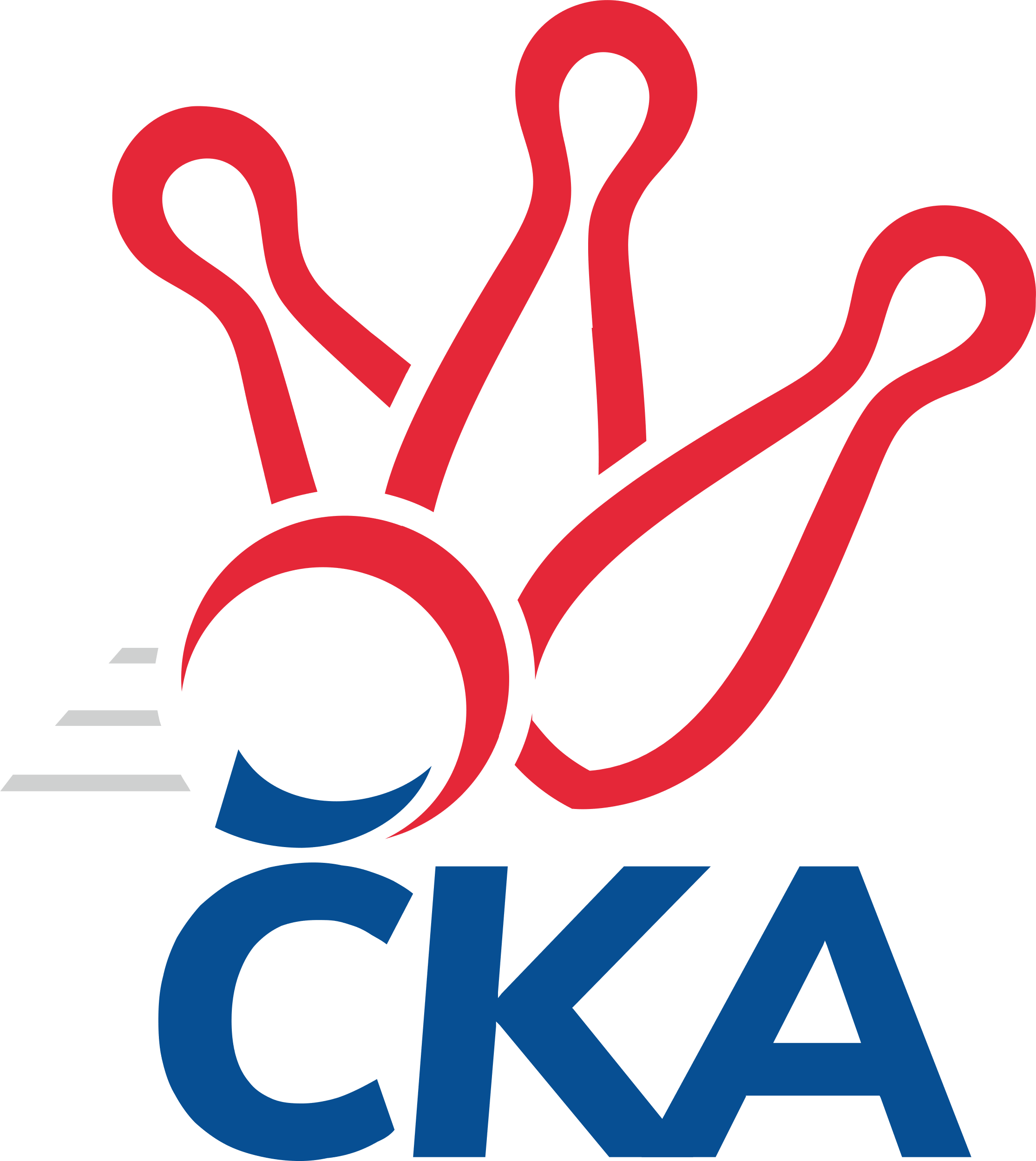 Č. 7Ročník 2023/2024	4.2.2024Nejlepšího výkonu v tomto kole: 1723 dosáhlo družstvo: TJ Sokol Vracov1.KLD D 2023/2024Výsledky 7. kolaSouhrnný přehled výsledků:TJ Sokol Vracov	- SKK Náchod	2:0	1723:1531		4.2.SKK Hořice	- TJ Valašské Meziříčí	2:0	1542:1488		4.2.Jiskra Hylváty	- KC Zlín	2:0	1586:1450		4.2.Tabulka družstev:	1.	SKK Náchod	7	6	0	1	12 : 2 	 	 1647	12	2.	TJ Sokol Vracov	7	4	0	3	8 : 6 	 	 1629	8	3.	Jiskra Hylváty	7	4	0	3	8 : 6 	 	 1601	8	4.	KC Zlín	7	4	0	3	8 : 6 	 	 1567	8	5.	SKK Hořice	7	2	0	5	4 : 10 	 	 1487	4	6.	TJ Valašské Meziříčí	7	1	0	6	2 : 12 	 	 1523	2Podrobné výsledky kola:	 TJ Sokol Vracov	1723	2:0	1531	SKK Náchod	Jakub Valko	140 	 119 	 127 	128	514 	  	 512 	 108	116 	 132	156	Petr Doubek	Petr Bábík	149 	 136 	 127 	144	556 	  	 519 	 116	121 	 146	136	Danny Tuček	Filip Raštica	150 	 141 	 142 	142	575 	  	 500 	 128	110 	 142	120	Tomáš Hanuš	Jaroslav Harca	176 	 140 	 152 	124	592 	  	 0 	 	0 	 0		nikdo nenastoupilrozhodčí: Jan TužilNejlepší výkon utkání: 592 - Jaroslav Harca	 SKK Hořice	1542	2:0	1488	TJ Valašské Meziříčí	Vít Černý	144 	 144 	 137 	135	560 	  	 457 	 117	103 	 120	117	Jakub Hrabovský	Dominik Tázlar	144 	 119 	 93 	110	466 	  	 482 	 108	131 	 130	113	Josef Zbranek	Adéla Fikarová	131 	 114 	 124 	100	469 	  	 516 	 137	122 	 148	109	Tomáš Juříček	Adam Hermoch	122 	 138 	 133 	120	513 	  	 490 	 103	127 	 127	133	Andrea Juříčkovározhodčí: Bořek FikarNejlepší výkon utkání: 560 - Vít Černý	 Jiskra Hylváty	1586	2:0	1450	KC Zlín	Lucie Zelinková	127 	 116 	 163 	128	534 	  	 374 	 96	110 	 77	91	Adam Záhořák	Anthony Šípek	137 	 126 	 139 	116	518 	  	 456 	 122	117 	 117	100	František Svoboda	Jiří Komprs	102 	 123 	 110 	116	451 	  	 511 	 132	120 	 128	131	Alexandr Polepil	Vojtěch Morávek	150 	 135 	 120 	129	534 	  	 483 	 113	123 	 128	119	Filip Mlčochrozhodčí: Jiří Hetych st.Nejlepšího výkonu v tomto utkání: 534 kuželek dosáhli: Lucie Zelinková, Vojtěch MorávekPořadí jednotlivců:	jméno hráče	družstvo	celkem	plné	dorážka	chyby	poměr kuž.	Maximum	1.	Jaroslav Harca 	TJ Sokol Vracov	567.06	380.6	186.5	2.7	4/4	(592)	2.	Petr Doubek 	SKK Náchod	555.20	376.1	179.1	5.3	5/5	(607)	3.	Danny Tuček 	SKK Náchod	550.13	369.0	181.1	4.7	5/5	(599)	4.	Petr Bábík 	TJ Sokol Vracov	548.50	382.0	166.5	7.5	4/4	(592)	5.	Vojtěch Morávek 	Jiskra Hylváty	545.00	374.9	170.1	3.8	4/4	(558)	6.	Alexandr Polepil 	KC Zlín	543.53	377.1	166.4	7.4	5/5	(587)	7.	Tomáš Hanuš 	SKK Náchod	533.67	364.0	169.7	6.0	4/5	(558)	8.	Filip Mlčoch 	KC Zlín	527.40	362.3	165.1	10.0	5/5	(580)	9.	Filip Raštica 	TJ Sokol Vracov	526.33	362.6	163.8	9.9	3/4	(575)	10.	Anthony Šípek 	Jiskra Hylváty	526.13	359.1	167.0	8.6	4/4	(550)	11.	Tomáš Juříček 	TJ Valašské Meziříčí	522.27	356.9	165.4	11.4	5/5	(589)	12.	Lucie Zelinková 	Jiskra Hylváty	514.63	359.2	155.4	10.3	4/4	(550)	13.	Jiří Komprs 	Jiskra Hylváty	511.88	344.4	167.4	6.9	4/4	(561)	14.	Andrea Juříčková 	TJ Valašské Meziříčí	506.60	353.3	153.3	11.2	5/5	(560)	15.	Adam Hermoch 	SKK Hořice	500.50	349.3	151.3	10.9	4/4	(531)	16.	František Svoboda 	KC Zlín	492.40	338.5	153.9	10.8	5/5	(513)	17.	Jakub Valko 	TJ Sokol Vracov	491.56	340.8	150.8	10.9	4/4	(530)	18.	Adéla Fikarová 	SKK Hořice	479.56	338.8	140.8	13.9	4/4	(524)	19.	Jakub Hrabovský 	TJ Valašské Meziříčí	467.53	332.5	135.1	14.5	5/5	(496)	20.	Veronika Košťálová 	SKK Hořice	466.33	339.3	127.0	19.3	3/4	(481)	21.	Adam Záhořák 	KC Zlín	455.60	319.3	136.3	14.5	5/5	(533)	22.	Dominik Tázlar 	SKK Hořice	450.25	325.2	125.1	18.1	4/4	(494)		Veronika Kábrtová 	SKK Náchod	572.50	381.5	191.0	3.0	2/5	(589)		Andrea Prouzová 	SKK Náchod	535.67	368.2	167.5	4.3	2/5	(553)		Vít Černý 	SKK Hořice	531.75	349.9	181.9	7.1	2/4	(582)		Kristýna Bártová 	SKK Náchod	508.00	360.0	148.0	9.0	1/5	(508)		Tomáš Doucha 	SKK Náchod	506.00	346.0	160.0	10.0	1/5	(506)		Josef Zbranek 	TJ Valašské Meziříčí	490.83	350.7	140.2	14.8	3/5	(535)		Jakub Pavlica 	TJ Valašské Meziříčí	476.50	355.5	121.0	16.0	2/5	(492)		Patrik Lacina 	TJ Valašské Meziříčí	476.00	339.0	137.0	14.0	1/5	(476)		Jakub Šťastný 	TJ Sokol Vracov	456.00	340.0	116.0	16.0	1/4	(456)Sportovně technické informace:Starty náhradníků:registrační číslo	jméno a příjmení 	datum startu 	družstvo	číslo startu25970	František Svoboda	04.02.2024	KC Zlín	1x
Hráči dopsaní na soupisku:registrační číslo	jméno a příjmení 	datum startu 	družstvo	26698	Josef Zbranek	04.02.2024	TJ Valašské Meziříčí	Program dalšího kola:8. kolo11.2.2024	ne	10:00	SKK Náchod - SKK Hořice	11.2.2024	ne	10:00	KC Zlín - TJ Sokol Vracov	11.2.2024	ne	10:00	TJ Valašské Meziříčí - Jiskra Hylváty	Nejlepší šestka kola - absolutněNejlepší šestka kola - absolutněNejlepší šestka kola - absolutněNejlepší šestka kola - absolutněNejlepší šestka kola - dle průměru kuželenNejlepší šestka kola - dle průměru kuželenNejlepší šestka kola - dle průměru kuželenNejlepší šestka kola - dle průměru kuželenNejlepší šestka kola - dle průměru kuželenPočetJménoNázev týmuVýkonPočetJménoNázev týmuPrůměr (%)Výkon6xJaroslav HarcaVracov5925xJaroslav HarcaVracov114.355922xFilip RašticaVracov5752xFilip RašticaVracov111.075752xVít ČernýHořice5603xVít ČernýHořice108.955603xPetr BábíkVracov5563xPetr BábíkVracov107.45561xLucie ZelinkováHylváty5341xLucie ZelinkováHylváty105.635344xVojtěch MorávekHylváty5344xVojtěch MorávekHylváty105.63534